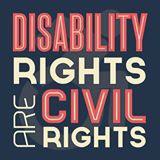 REGISTER TODAY2018 Candidates’ Forum on Disability Issues:  A non-partisan forum for federal and statewide candidates Thursday October 11, 2018Forum:  3:00-6:00 p.m. Reception:  6:00-8:00 p.m.  Red Lion Hotel Cromwell, 100 Berlin Rd., Cromwell, CTRegister at:  2018 Candidates' Forum on Disability Issues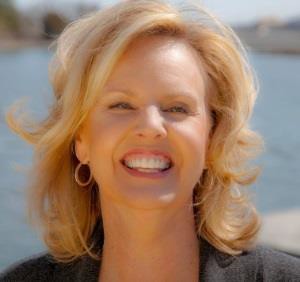 Diane Smith, ModeratorA New York Times bestselling author, Emmy award winning journalist, documentary producer and speaker, Diane Smith is a media veteran. Diane has been on the air in CT for over 25 years and teaches Communication at the University of New Haven.FundersCT Council for Developmental DisabilitiesCT Cross-Disability Lifespan AllianceCT State Independent Living CouncilDisability Rights ConnecticutUniversity of Connecticut Center for Excellence in Developmental DisabilitiesFor more information or to become a forum sponsor, please contact:  Melissa.Marshall@snet.net 